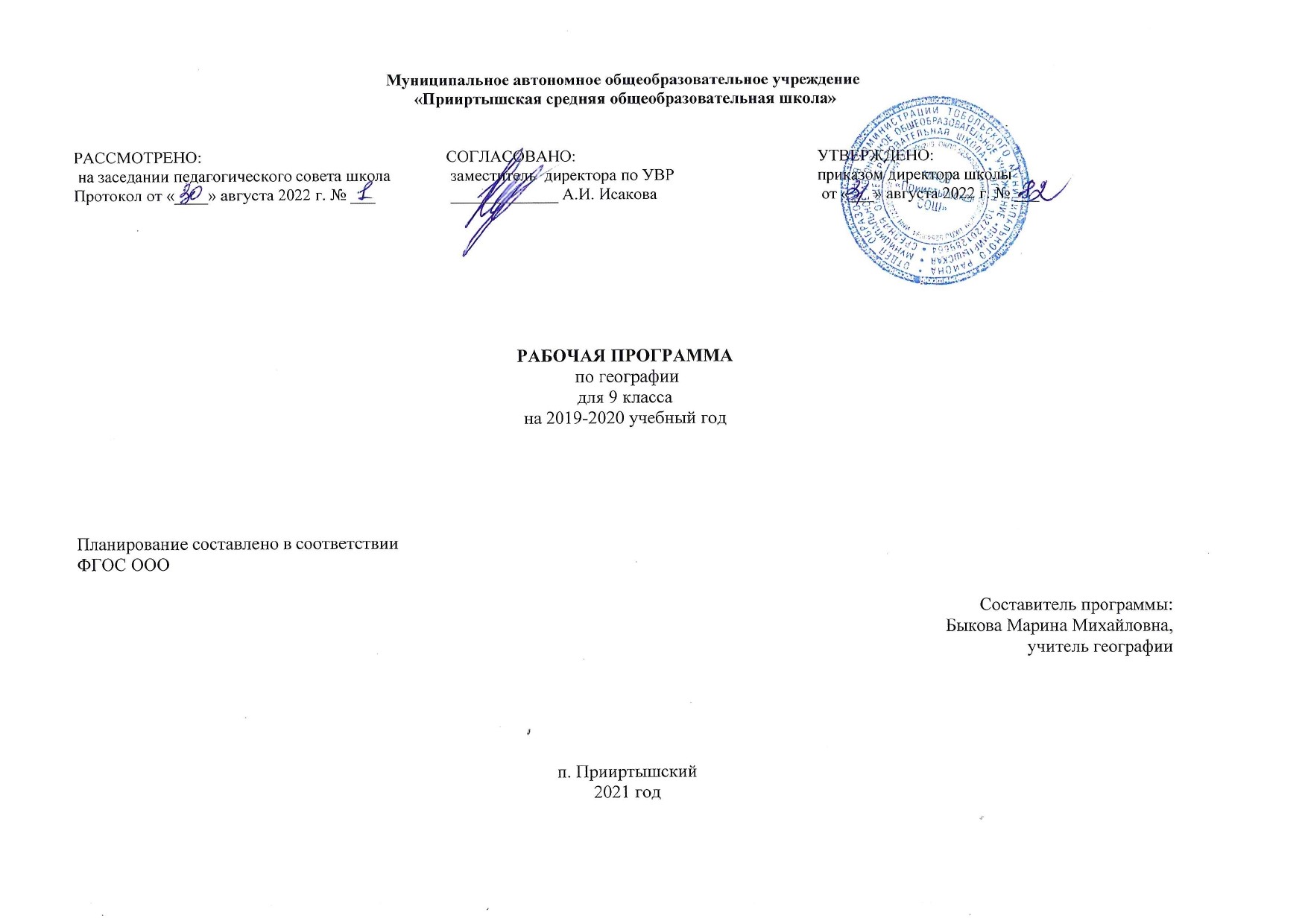 РАБОЧАЯ ПРОГРАММАпо предмету «Математика» для 3  классана 2022-2023 учебный годПланирование составлено в соответствиис  ФГОС НООПСоставитель программы Мухамедулина Зульфия Миршатовна,Первая квалификационная категория п. Прииртышский 2022 год1.содержание учебного предмета 3 класс Числа 10 ч  Числа в пределах 1000: чтение, запись, сравнение, представление в виде суммы разрядных слагаемых. Равенства и неравенства: чтение, составление. Увеличение/уменьшение числа в несколько раз. Кратное сравнение чисел.Величины  12 чМасса (единица массы — грамм); соотношение между килограммом и граммом; отношение «тяжелее/легче на/в».Стоимость (единицы — рубль, копейка); установление отношения «дороже/дешевле на/в». Соотношение «цена, количество, стоимость» в практической ситуации.Время (единица времени — секунда); установление отношения «быстрее/медленнее на/в». Соотношение «начало, окончание, продолжительность события» в практической ситуации.Длина (единица длины — миллиметр, километр); соотношение между величинами в пределах тысячи. Площадь (единицы площади — квадратный метр, квадратный сантиметр, квадратный дециметр, квадратный метр).Арифметические действия  50 чУстные вычисления, сводимые к действиям в пределах 100 (табличное и внетабличное умножение, деление, действия с круглыми числами).Письменное сложение, вычитание чисел в пределах 1000. Действия с числами 0 и 1. Письменное умножение в столбик, письменное деление уголком. Письменное умножение, деление на однозначное число в пределах 100. Проверка результата вычисления (прикидка или оценка результата, обратное действие, применение алгоритма, использование калькулятора).Переместительное, сочетательное свойства сложения, умножения при вычислениях. Нахождение неизвестного компонента арифметического действия.Порядок действий в числовом выражении, значение числового выражения, содержащего несколько действий (со скобками/без скобок), с вычислениями в пределах 1000. Однородные величины: сложение и вычитание.Текстовые задачи 25 чРабота с текстовой задачей: анализ данных и отношений, представление на модели, планирование хода решения задачи, решение арифметическим способом. Задачи на понимание смысла арифметических действий (в том числе деления с остатком), отношений (больше/меньше на/в), зависимостей (купля-продажа, расчёт времени, количества), на сравнение (разностное, кратное). Запись решения задачи по действиям и с помощью числового выражения. Проверка решения и оценка полученного результата.Доля величины: половина, треть, четверть, пятая, десятая часть в практической ситуации; сравнение долей одной величины. Задачи на нахождение доли величины.Пространственные отношения и геометрические фигуры   22 чКонструирование геометрических фигур (разбиение фигуры на части, составление фигуры из частей).Периметр многоугольника: измерение, вычисление, запись равенства.Измерение площади, запись результата измерения в квадратных сантиметрах. Вычисление площади прямоугольника (квадрата) с заданными сторонами, запись равенства. Изображение на клетчатой бумаге прямоугольника с заданным значением площади. Сравнение площадей фигур с помощью наложения. Математическая информация 15 чКлассификация объектов по двум признакам. Верные (истинные) и неверные (ложные) утверждения: конструирование, проверка. Логические рассуждения со связками «если …, то …», «поэтому», «значит».Извлечение и использование для выполнения заданий информации, представленной в таблицах с данными о реальных процессах и явлениях окружающего мира (например, расписание уроков, движения автобусов, поездов); внесение данных в таблицу; дополнение чертежа данными. Формализованное описание последовательности действий (инструкция, план, схема, алгоритм). Столбчатая диаграмма: чтение, использование данных для решения учебных и практических задач.Алгоритмы изучения материала, выполнения обучающих и тестовых заданий на доступных электронных средствах обучения (интерактивной доске, компьютере, других устройствах). Универсальные учебные действияУниверсальные познавательные учебные действия: сравнивать математические объекты (числа, величины, геометрические фигуры);выбирать приём вычисления, выполнения действия;конструировать геометрические фигуры;классифицировать объекты (числа, величины, геометрические фигуры, текстовые задачи в одно действие) по выбранному признаку;прикидывать размеры фигуры, её элементов;понимать смысл зависимостей и математических отношений, описанных в задаче;различать и использовать разные приёмы и алгоритмы вычисления; выбирать метод решения (моделирование ситуации, перебор вариантов, использование алгоритма);соотносить начало, окончание, продолжительность события в практической ситуации; составлять ряд чисел (величин, геометрических фигур) по самостоятельно выбранному правилу;моделировать предложенную практическую ситуацию; устанавливать последовательность событий, действий сюжета текстовой задачи.Работа с информацией:читать информацию, представленную в разных формах;извлекать и интерпретировать числовые данные, представленные в таблице, на диаграмме;заполнять таблицы сложения и умножения, дополнять данными чертеж;устанавливать соответствие между различными записями решения задачи;использовать дополнительную литературу (справочники, словари) для установления и проверки значения математического термина (понятия).Универсальные коммуникативные учебные действия: использовать математическую терминологию для описания отношений и зависимостей;строить речевые высказывания для решения задач; составлять текстовую задачу;объяснять на примерах отношения «больше/меньше на … », «больше/меньше в … », «равно»;использовать математическую символику для составления числовых выражений;выбирать, осуществлять переход от одних единиц измерения величины к другим в соответствии с практической ситуацией;участвовать в обсуждении ошибок в ходе и результате выполнения вычисления. Универсальные регулятивные учебные действия: проверять ход и результат выполнения действия;вести поиск ошибок, характеризовать их и исправлять;формулировать ответ (вывод), подтверждать его объяснением, расчётами;выбирать и использовать различные приёмы прикидки и проверки правильности вычисления; проверять полноту и правильность заполнения таблиц сложения, умножения.Совместная деятельность:при работе в группе или в паре выполнять предложенные задания (находить разные решения; определять с помощью цифровых и аналоговых приборов, измерительных инструментов длину, массу, время); договариваться о распределении обязанностей в совместном труде, выполнять роли руководителя, подчинённого, сдержанно принимать замечания к своей работе;выполнять совместно прикидку и оценку результата выполнения общей работы.2. Планируемые результаты освоения учебного предмета    Личностные результаты: Гражданско-патриотического воспитания:становление ценностного отношения к своей Родине - России;осознание своей этнокультурной и российской гражданской идентичности;сопричастность к прошлому, настоящему и будущему своей страны и родного края;уважение к своему и другим народам;первоначальные представления о человеке как члене общества, о правах и ответственности, уважении и достоинстве человека, о нравственно-этических нормах поведения и правилах межличностных отношений..Духовно-нравственного воспитания:признание индивидуальности каждого человека;проявление сопереживания, уважения и доброжелательности;неприятие любых форм поведения, направленных на причинение физического и морального вреда другим людям..Эстетического воспитания:уважительное отношение и интерес к художественной культуре, восприимчивость к разным видам искусства, традициям и творчеству своего и других народов;стремление к самовыражению в разных видах художественной деятельности.Физического воспитания, формирования культуры здоровья и эмоционального благополучия:соблюдение правил здорового и безопасного (для себя и других людей) образа жизни в окружающей среде (в том числе информационной);бережное отношение к физическому и психическому здоровью.Трудового воспитания:осознание ценности труда в жизни человека и общества, ответственное потребление и бережное отношение к результатам труда, навыки участия в различных видах трудовой деятельности, интерес к различным профессиям.Экологического воспитания:бережное отношение к природе;неприятие действий, приносящих ей вред..Ценности научного познания:первоначальные представления о научной картине мира;познавательные интересы, активность, инициативность, любознательность и самостоятельность в познании.Метапредметные результатыОвладение универсальными учебными познавательными действиями:1)базовые логические действия:сравнивать объекты, устанавливать основания для сравнения, устанавливать аналогии;объединять части объекта (объекты) по определенному признаку;определять существенный признак для классификации, классифицировать предложенные объекты;находить закономерности и противоречия в рассматриваемых фактах, данных и наблюдениях на основе предложенного педагогическим работником алгоритма;выявлять недостаток информации для решения учебной (практической) задачи на основе предложенного алгоритма;устанавливать причинно-следственные связи в ситуациях, поддающихся непосредственному наблюдению или знакомых по опыту, делать выводы;2)базовые исследовательские действия:определять разрыв между реальным и желательным состоянием объекта (ситуации) на основе предложенных педагогическим работником вопросов;с помощью педагогического работника формулировать цель, планировать изменения объекта, ситуации;сравнивать несколько вариантов решения задачи, выбирать наиболее подходящий (на основе предложенных критериев);проводить по предложенному плану опыт, несложное исследование по установлению особенностей объекта изучения и связей между объектами (часть - целое, причина - следствие);формулировать выводы и подкреплять их доказательствами на основе результатов проведенного наблюдения (опыта, измерения, классификации, сравнения, исследования);прогнозировать возможное развитие процессов, событий и их последствия в аналогичных или сходных ситуациях;3)работа с информацией:выбирать источник получения информации;согласно заданному алгоритму находить в предложенном источнике информацию, представленную в явном виде;распознавать достоверную и недостоверную информацию самостоятельно или на основании предложенного педагогическим работником способа ее проверки;соблюдать с помощью взрослых (педагогических работников, родителей (законных представителей) несовершеннолетних обучающихся) правила информационной безопасности при поиске информации в сети Интернет;анализировать и создавать текстовую, видео, графическую, звуковую, информацию в соответствии с учебной задачей;самостоятельно создавать схемы, таблицы для представления информации..Овладение универсальными учебными коммуникативными действиями:1)общение:воспринимать и формулировать суждения, выражать эмоции в соответствии с целями и условиями общения в знакомой среде;проявлять уважительное отношение к собеседнику, соблюдать правила ведения диалога и дискуссии;признавать возможность существования разных точек зрения;корректно и аргументированно высказывать свое мнение;строить речевое высказывание в соответствии с поставленной задачей;создавать устные и письменные тексты (описание, рассуждение, повествование);готовить небольшие публичные выступления;подбирать иллюстративный материал (рисунки, фото, плакаты) к тексту выступления;2)совместная деятельность:формулировать краткосрочные и долгосрочные цели (индивидуальные с учетом участия в коллективных задачах) в стандартной (типовой) ситуации на основе предложенного формата планирования, распределения промежуточных шагов и сроков;принимать цель совместной деятельности, коллективно строить действия по ее достижению: распределять роли, договариваться, обсуждать процесс и результат совместной работы;проявлять готовность руководить, выполнять поручения, подчиняться;ответственно выполнять свою часть работы;оценивать свой вклад в общий результат;выполнять совместные проектные задания с опорой на предложенные образцы..Овладение универсальными учебными регулятивными действиями:1)самоорганизация:планировать действия по решению учебной задачи для получения результата;выстраивать последовательность выбранных действий;2)самоконтроль:устанавливать причины успеха/неудач учебной деятельности;корректировать свои учебные действия для преодоления ошибок. Предметные результаты по учебному предмету "Математика" предметной области "Математика и информатика" должны обеспечивать:1) сформированность системы знаний о числе как результате счета и измерения, о десятичном принципе записи чисел;2) сформированность вычислительных навыков, умений выполнять устно и письменно арифметические действия с числами, решать текстовые задачи, оценивать полученный результат по критериям: достоверность/реальность, соответствие правилу/алгоритму;3) развитие пространственного мышления: умения распознавать, изображать (от руки) и выполнять построение геометрических фигур (с заданными измерениями) с помощью чертежных инструментов; развитие наглядного представления о симметрии; овладение простейшими способами измерения длин, площадей;4) развитие логического и алгоритмического мышления: умения распознавать верные (истинные) и неверные (ложные) утверждения в простейших случаях в учебных и практических ситуациях, приводить пример и контрпример, строить простейшие алгоритмы и использовать изученные алгоритмы (вычислений, измерений) в учебных ситуациях;5) овладение элементами математической речи: умения формулировать утверждение (вывод, правило), строить логические рассуждения (одно-двухшаговые) с использованием связок "если ..., то ...", "и", "все", "некоторые";6) приобретение опыта работы с информацией, представленной в графической форме (простейшие таблицы, схемы, столбчатые диаграммы) и текстовой форме: умения извлекать, анализировать, использовать информацию и делать выводы, заполнять готовые формы данными;7) использование начальных математических знаний при решении учебных и практических задач и в повседневных ситуациях для описания и объяснения окружающих предметов, процессов и явлений, оценки их количественных и пространственных отношений, в том числе в сфере личных и семейных финансов.Предметные результатыК концу обучения в третьем классе обучающийся научится:читать, записывать, сравнивать, упорядочивать числа в пределах 1000;находить число большее/меньшее данного числа на заданное число, в заданное число раз (в пределах 1000);выполнять арифметические действия: сложение и вычитание (в пределах 100 — устно, в пределах 1000 — письменно); 
умножение и деление на однозначное число (в пределах 100 — устно и письменно); выполнять действия умножение и деление с числами 0 и 1; деление с остатком;устанавливать и соблюдать порядок действий при вычислении значения числового выражения (со скобками/без скобок), содержащего арифметические действия сложения, вычитания, умножения и деления;использовать при вычислениях переместительное и сочетательное свойства сложения;находить неизвестный компонент арифметического действия;использовать при выполнении практических заданий и решении задач единицы: длины (миллиметр, сантиметр, дециметр, метр, километр), массы (грамм, килограмм), времени (минута, час, секунда), стоимости (копейка, рубль); преобразовывать одни единицы данной величины в другие;определять с помощью цифровых и аналоговых приборов, измерительных инструментов длину, массу, время; выполнять прикидку и оценку результата измерений; определять продолжительность события;сравнивать величины длины, площади, массы, времени, стоимости, устанавливая между ними соотношение «больше/меньше на/в»;называть, находить долю величины (половина, четверть);сравнивать величины, выраженные долями;знать и использовать при решении задач и в практических ситуациях (покупка товара, определение времени, выполнение расчётов) соотношение между величинами; выполнять сложение и вычитание однородных величин, умножение и деление величины на однозначное число;решать задачи в одно-два действия: представлять текст задачи, планировать ход решения, записывать решение и ответ, анализировать решение (искать другой способ решения), оценивать ответ (устанавливать его реалистичность, проверять вычисления);конструировать прямоугольник из данных фигур (квадратов), делить прямоугольник, многоугольник на заданные части;сравнивать фигуры по площади (наложение, сопоставление числовых значений);находить периметр прямоугольника (квадрата), площадь прямоугольника (квадрата), используя правило/алгоритм;распознавать верные (истинные) и неверные (ложные) утверждения со словами: «все», «некоторые», «и», «каждый», «если…, то…»; формулировать утверждение (вывод), строить логические рассуждения (одно-двухшаговые), в том числе с использованием изученных связок;классифицировать объекты по одному-двум признакам;извлекать и использовать информацию, представленную в таблицах с данными о реальных процессах и явлениях окружающего мира (например, расписание, режим работы), в предметах повседневной жизни (например, ярлык, этикетка);структурировать информацию: заполнять простейшие таблицы по образцу;составлять план выполнения учебного задания и следовать ему; выполнять действия по алгоритму;сравнивать математические объекты (находить общее, различное, уникальное);выбирать верное решение математической задачи.III. ТЕМАТИЧЕСКОЕ ПЛАНИРОВАНИЕ№ п/пНаименование разделов и тем программыКоличество часовКоличество часовКоличество часовЭлектронные (цифровые) образовательные ресурсыДеятельность учителя с учётом рабочей программы воспитанияДеятельность учителя с учётом рабочей программы воспитаниявсегоКонтрольные работыПрактические работыРаздел 1. Числа - 10 чРаздел 1. Числа - 10 чРаздел 1. Числа - 10 чРаздел 1. Числа - 10 чРаздел 1. Числа - 10 чРаздел 1. Числа - 10 чРаздел 1. Числа - 10 чРаздел 1. Числа - 10 ч1-2Числа в пределах 1000: чтение, запись,сравнение, представление в видесуммы разрядных слагаемых2http://school-collection.edu.ru/catalog/  Способствовать формированию у обучающихся личностных компетенций, внутренней позиции личности, необходимых для конструктивного, успешного и ответственного поведения в обществе с учетом правовых норм, установок уважительного отношения к своему праву и правам других людей на собственное мнение, личные убеждения; закрепление у них знаний о нормах и правилах поведения в обществе, социальных ролях человека (обучающийся, работник, гражданин, член семьи), способствующих подготовке к жизни в обществеСпособствовать формированию у обучающихся личностных компетенций, внутренней позиции личности, необходимых для конструктивного, успешного и ответственного поведения в обществе с учетом правовых норм, установок уважительного отношения к своему праву и правам других людей на собственное мнение, личные убеждения; закрепление у них знаний о нормах и правилах поведения в обществе, социальных ролях человека (обучающийся, работник, гражданин, член семьи), способствующих подготовке к жизни в обществе3-4Равенства и неравенства: чтение,составление, установлениеистинности (верное/неверное).2https://infourok.ru/https //nsportal.ru  https://resh.edu.ru Способствовать формированию у обучающихся личностных компетенций, внутренней позиции личности, необходимых для конструктивного, успешного и ответственного поведения в обществе с учетом правовых норм, установок уважительного отношения к своему праву и правам других людей на собственное мнение, личные убеждения; закрепление у них знаний о нормах и правилах поведения в обществе, социальных ролях человека (обучающийся, работник, гражданин, член семьи), способствующих подготовке к жизни в обществеСпособствовать формированию у обучающихся личностных компетенций, внутренней позиции личности, необходимых для конструктивного, успешного и ответственного поведения в обществе с учетом правовых норм, установок уважительного отношения к своему праву и правам других людей на собственное мнение, личные убеждения; закрепление у них знаний о нормах и правилах поведения в обществе, социальных ролях человека (обучающийся, работник, гражданин, член семьи), способствующих подготовке к жизни в обществе5-6Увеличение/уменьшение числа в несколько раз.2Способствовать формированию у обучающихся личностных компетенций, внутренней позиции личности, необходимых для конструктивного, успешного и ответственного поведения в обществе с учетом правовых норм, установок уважительного отношения к своему праву и правам других людей на собственное мнение, личные убеждения; закрепление у них знаний о нормах и правилах поведения в обществе, социальных ролях человека (обучающийся, работник, гражданин, член семьи), способствующих подготовке к жизни в обществеСпособствовать формированию у обучающихся личностных компетенций, внутренней позиции личности, необходимых для конструктивного, успешного и ответственного поведения в обществе с учетом правовых норм, установок уважительного отношения к своему праву и правам других людей на собственное мнение, личные убеждения; закрепление у них знаний о нормах и правилах поведения в обществе, социальных ролях человека (обучающийся, работник, гражданин, член семьи), способствующих подготовке к жизни в обществе7-8Кратное сравнение чисел.2https://infourok.ru/konspekt-uroka-po-matematike-kratnoe-sravnenie-chisel-i-velichin-2412403.html Способствовать формированию у обучающихся личностных компетенций, внутренней позиции личности, необходимых для конструктивного, успешного и ответственного поведения в обществе с учетом правовых норм, установок уважительного отношения к своему праву и правам других людей на собственное мнение, личные убеждения; закрепление у них знаний о нормах и правилах поведения в обществе, социальных ролях человека (обучающийся, работник, гражданин, член семьи), способствующих подготовке к жизни в обществеСпособствовать формированию у обучающихся личностных компетенций, внутренней позиции личности, необходимых для конструктивного, успешного и ответственного поведения в обществе с учетом правовых норм, установок уважительного отношения к своему праву и правам других людей на собственное мнение, личные убеждения; закрепление у них знаний о нормах и правилах поведения в обществе, социальных ролях человека (обучающийся, работник, гражданин, член семьи), способствующих подготовке к жизни в обществе9-10Свойства чисел.210Способствовать формированию у обучающихся личностных компетенций, внутренней позиции личности, необходимых для конструктивного, успешного и ответственного поведения в обществе с учетом правовых норм, установок уважительного отношения к своему праву и правам других людей на собственное мнение, личные убеждения; закрепление у них знаний о нормах и правилах поведения в обществе, социальных ролях человека (обучающийся, работник, гражданин, член семьи), способствующих подготовке к жизни в обществеСпособствовать формированию у обучающихся личностных компетенций, внутренней позиции личности, необходимых для конструктивного, успешного и ответственного поведения в обществе с учетом правовых норм, установок уважительного отношения к своему праву и правам других людей на собственное мнение, личные убеждения; закрепление у них знаний о нормах и правилах поведения в обществе, социальных ролях человека (обучающийся, работник, гражданин, член семьи), способствующих подготовке к жизни в обществеРаздел 2. Величины - 12 чРаздел 2. Величины - 12 чРаздел 2. Величины - 12 чРаздел 2. Величины - 12 чРаздел 2. Величины - 12 чРаздел 2. Величины - 12 чРаздел 2. Величины - 12 чРаздел 2. Величины - 12 ч11Масса(единицасоотношение граммом;отношение на/в».1https://multiurok.ru/files/urok-matiematiki-3-klass-po-tiemie-iedinitsy-massy-gramm.html Способствовать формированию у обучающихся личностных компетенций, внутренней позиции личности, необходимых для конструктивного, успешного и ответственного поведения в обществе с учетом правовых норм, установок уважительного отношения к своему праву и правам других людей на собственное мнение, личные убеждения; закрепление у них знаний о нормах и правилах поведения в обществе, социальных ролях человека (обучающийся, работник, гражданин, член семьи), способствующих подготовке к жизни в обществеСпособствовать формированию у обучающихся личностных компетенций, внутренней позиции личности, необходимых для конструктивного, успешного и ответственного поведения в обществе с учетом правовых норм, установок уважительного отношения к своему праву и правам других людей на собственное мнение, личные убеждения; закрепление у них знаний о нормах и правилах поведения в обществе, социальных ролях человека (обучающийся, работник, гражданин, член семьи), способствующих подготовке к жизни в обществе12Стоимость (единицы — рубль, копейка);установление отношения«дороже/дешевле на/в».1https://vk.com/wall-194007863_1558 Способствовать формированию у обучающихся личностных компетенций, внутренней позиции личности, необходимых для конструктивного, успешного и ответственного поведения в обществе с учетом правовых норм, установок уважительного отношения к своему праву и правам других людей на собственное мнение, личные убеждения; закрепление у них знаний о нормах и правилах поведения в обществе, социальных ролях человека (обучающийся, работник, гражданин, член семьи), способствующих подготовке к жизни в обществеСпособствовать формированию у обучающихся личностных компетенций, внутренней позиции личности, необходимых для конструктивного, успешного и ответственного поведения в обществе с учетом правовых норм, установок уважительного отношения к своему праву и правам других людей на собственное мнение, личные убеждения; закрепление у них знаний о нормах и правилах поведения в обществе, социальных ролях человека (обучающийся, работник, гражданин, член семьи), способствующих подготовке к жизни в обществе13Соотношение «цена, количество,стоимость» в практическойситуации.1https://kopilkaurokov.ru/nachalniyeKlassi/uroki/konspekt_uroka_po_teme_tsena_kolichestvo_stoimost Способствовать формированию у обучающихся личностных компетенций, внутренней позиции личности, необходимых для конструктивного, успешного и ответственного поведения в обществе с учетом правовых норм, установок уважительного отношения к своему праву и правам других людей на собственное мнение, личные убеждения; закрепление у них знаний о нормах и правилах поведения в обществе, социальных ролях человека (обучающийся, работник, гражданин, член семьи), способствующих подготовке к жизни в обществеСпособствовать формированию у обучающихся личностных компетенций, внутренней позиции личности, необходимых для конструктивного, успешного и ответственного поведения в обществе с учетом правовых норм, установок уважительного отношения к своему праву и правам других людей на собственное мнение, личные убеждения; закрепление у них знаний о нормах и правилах поведения в обществе, социальных ролях человека (обучающийся, работник, гражданин, член семьи), способствующих подготовке к жизни в обществе14-15Время (единица времени — секунда);установление отношения «быстрее/медленнее на/в». Соотношение«начало, окончание, продолжительностьсобытия» в практической ситуации.2https://catchsuccess.ru/wp-content/uploads/4/8/e/48eba5979e3e34452930d15825fda1db.jpeg Способствовать формированию у обучающихся личностных компетенций, внутренней позиции личности, необходимых для конструктивного, успешного и ответственного поведения в обществе с учетом правовых норм, установок уважительного отношения к своему праву и правам других людей на собственное мнение, личные убеждения; закрепление у них знаний о нормах и правилах поведения в обществе, социальных ролях человека (обучающийся, работник, гражданин, член семьи), способствующих подготовке к жизни в обществеСпособствовать формированию у обучающихся личностных компетенций, внутренней позиции личности, необходимых для конструктивного, успешного и ответственного поведения в обществе с учетом правовых норм, установок уважительного отношения к своему праву и правам других людей на собственное мнение, личные убеждения; закрепление у них знаний о нормах и правилах поведения в обществе, социальных ролях человека (обучающийся, работник, гражданин, член семьи), способствующих подготовке к жизни в обществе16Длина (единица длины — миллиметр,километр); соотношение междувеличинами в пределах тысячи.1https://cf2.ppt-online.org/files2/slide/v/vKhs28lHdBF4eQIjtDiMCwRpJ6179cLTSkyx5zNfam/slide-1.jpg 17-18Площадь (единицы площади —квадратный метр, квадратныйсантиметр, квадратный дециметр).2https://infourok.ru/prezentaciya-po-matematike-ploshad-figur-edinicy-ploshadi-4928050.html 19Расчёт времени. Соотношение «начало,окончание, продолжительность события» впрактической ситуации.1https://topuch.ru/trebovaniya-k-soderjaniyu-uchebnogo-zanyatiya-matematika-celi/index.html 20 Соотношение «больше/ меньше на/в» вситуации сравнения предметов иобъектов на основе измерения величин.1https://infourok.ru/prezentaciya-po-matematike-na-temu-bolshe-menshe-na-v-klass-2597158.html 21-22Обобщение. Закрепление.210Раздел 3. Арифметические действия  - 50 чРаздел 3. Арифметические действия  - 50 чРаздел 3. Арифметические действия  - 50 чРаздел 3. Арифметические действия  - 50 чРаздел 3. Арифметические действия  - 50 чРаздел 3. Арифметические действия  - 50 чРаздел 3. Арифметические действия  - 50 чРаздел 3. Арифметические действия  - 50 ч23-26Устные вычисления, сводимые кдействиям в пределах 100 (табличное ивнетабличное умножение, деление, действия с круглыми числами).4http://images.myshared.ru/4/255291/slide_17.jpg http://images.myshared.ru/4/255291/slide_17.jpg Способствовать формированию у обучающихся личностных компетенций, внутренней позиции личности, необходимых для конструктивного, успешного и ответственного поведения в обществе с учетом правовых норм, установок уважительного отношения к своему праву и правам других людей на собственное мнение, личные убеждения; закрепление у них знаний о нормах и правилах поведения в обществе, социальных ролях человека (обучающийся, работник, гражданин, член семьи), способствующих подготовке к жизни в обществе27-30Письменное сложение, вычитаниечисел в пределах 1000 Действия счислами 0 и 14https://www.youtube.com/watch?v=oPC9SHC-PVU https://www.youtube.com/watch?v=oPC9SHC-PVU Способствовать формированию у обучающихся личностных компетенций, внутренней позиции личности, необходимых для конструктивного, успешного и ответственного поведения в обществе с учетом правовых норм, установок уважительного отношения к своему праву и правам других людей на собственное мнение, личные убеждения; закрепление у них знаний о нормах и правилах поведения в обществе, социальных ролях человека (обучающийся, работник, гражданин, член семьи), способствующих подготовке к жизни в обществе31-34Взаимосвязь умножения и деления.4https://infourok.ru/prezentaciya-po-matematike-na-temu-svyaz-umnozheniya-i-deleniya-3-klass-umk-shkola-rossii-5309780.html https://infourok.ru/prezentaciya-po-matematike-na-temu-svyaz-umnozheniya-i-deleniya-3-klass-umk-shkola-rossii-5309780.html Способствовать формированию у обучающихся личностных компетенций, внутренней позиции личности, необходимых для конструктивного, успешного и ответственного поведения в обществе с учетом правовых норм, установок уважительного отношения к своему праву и правам других людей на собственное мнение, личные убеждения; закрепление у них знаний о нормах и правилах поведения в обществе, социальных ролях человека (обучающийся, работник, гражданин, член семьи), способствующих подготовке к жизни в обществе35-38Письменное умножение в столбик,письменное деление уголком.4https://infourok.ru/prezentaciya-po-matematike-na-temu-svyaz-umnozheniya-i-deleniya-3-klass-umk-shkola-rossii-5309780.html https://infourok.ru/prezentaciya-po-matematike-na-temu-svyaz-umnozheniya-i-deleniya-3-klass-umk-shkola-rossii-5309780.html Способствовать формированию у обучающихся личностных компетенций, внутренней позиции личности, необходимых для конструктивного, успешного и ответственного поведения в обществе с учетом правовых норм, установок уважительного отношения к своему праву и правам других людей на собственное мнение, личные убеждения; закрепление у них знаний о нормах и правилах поведения в обществе, социальных ролях человека (обучающийся, работник, гражданин, член семьи), способствующих подготовке к жизни в обществе39-42 Письменное умножение, деление наоднозначное число в пределах 10004https://infourok.ru/prezentaciya-priemi-pismennogo-umnozheniya-i-deleniya-v-predelah-3389303.html https://infourok.ru/prezentaciya-priemi-pismennogo-umnozheniya-i-deleniya-v-predelah-3389303.html 43-46Проверка результата вычисления(прикидка или оценка результата,обратное действие, применение алгоритма,использование калькулятора).4https://kopilkaurokov.ru/matematika/uroki/prikidka-i-otsienka-riezul-tatov-vychislienii https://kopilkaurokov.ru/matematika/uroki/prikidka-i-otsienka-riezul-tatov-vychislienii 47-49 Переместительное, сочетательноесвойства сложения, умножения при вычислениях.3https://infourok.ru/prezentaciya-po-matematike-na-temu-svojstva-slozheniya-i-umnozheniya-peremestitelnoe-i-sochetatelnoe-svojstva-4607903.html https://infourok.ru/prezentaciya-po-matematike-na-temu-svojstva-slozheniya-i-umnozheniya-peremestitelnoe-i-sochetatelnoe-svojstva-4607903.html 50-52Нахождение неизвестного компонентаарифметического действия.3https://infourok.ru/prezentaciya-po-matematike-na-temu-svojstva-slozheniya-i-umnozheniya-peremestitelnoe-i-sochetatelnoe-svojstva-4607903.html https://infourok.ru/prezentaciya-po-matematike-na-temu-svojstva-slozheniya-i-umnozheniya-peremestitelnoe-i-sochetatelnoe-svojstva-4607903.html 53-56 Порядок действий в числовом выражении, значение числового выражения,содержащего несколько действий со скобками (без скобок).4https://interneturok.ru/lesson/matematika/3-klass/tema-umnozhenie-i-delenie/poryadok-vypolneniya-deystviy-v-vyrazheniyah-bez-skobok-i-so-skobkami-2 https://interneturok.ru/lesson/matematika/3-klass/tema-umnozhenie-i-delenie/poryadok-vypolneniya-deystviy-v-vyrazheniyah-bez-skobok-i-so-skobkami-2 57-59Однородные величины: сложение и вычитание пределах 1000.3https://infourok.ru/prezentaciya-po-matematike-na-temu-slozhenie-i-vychitanie-odnorodnyh-velichin-4-klass-5701002.html https://infourok.ru/prezentaciya-po-matematike-na-temu-slozhenie-i-vychitanie-odnorodnyh-velichin-4-klass-5701002.html 60-63Равенство с неизвестным числом,записанным буквой.4https://resh.edu.ru/subject/lesson/5674/conspect/ https://resh.edu.ru/subject/lesson/5674/conspect/ 64-66Умножение и деление круглого числа на однозначное число.3https://www.youtube.com/watch?v=RJYfqdt5I0g https://www.youtube.com/watch?v=RJYfqdt5I0g 67-70 Умножение суммы на число. Деление трёхзначного числа на однозначное уголком. Деление суммы на число.4https://infourok.ru/prezentaciya-po-matematike-na-temuumnozhenie-i-delenie-tryohznachnih-chisel-na-odnoznachnoe-chislo-klass-771857.html https://infourok.ru/prezentaciya-po-matematike-na-temuumnozhenie-i-delenie-tryohznachnih-chisel-na-odnoznachnoe-chislo-klass-771857.html 71-72Обощение. Закрепление.21Раздел 4. Текстовые задачи -  25 чРаздел 4. Текстовые задачи -  25 чРаздел 4. Текстовые задачи -  25 чРаздел 4. Текстовые задачи -  25 чРаздел 4. Текстовые задачи -  25 чРаздел 4. Текстовые задачи -  25 чРаздел 4. Текстовые задачи -  25 чРаздел 4. Текстовые задачи -  25 ч73- 78Работа с текстовой задачей: анализ данных и отношений, представление на модели,планирование хода решения задач,решение арифметическим способом.6https://infourok.ru/rabota-s-tekstovymi-zadachami-reshenie-tekstovyh-zadach-arifmeticheskim-sposobom-planirovanie-hoda-resheniya-zadachi-4588497.html Стимулирование  интереса обучающихся к творческой и интеллектуальной деятельности, формирование у них целостного мировоззрения на основе научного, эстетического и практического познания устройства мира;Стимулирование  интереса обучающихся к творческой и интеллектуальной деятельности, формирование у них целостного мировоззрения на основе научного, эстетического и практического познания устройства мира;79-84Задачи на понимание смысла арифметических действий (в том числе деление с остатком), отношений (больше/меньше на/в), зависимостей(купля-продажа, расчёт времени,количества), на сравнение (разностное,кратное).6https://shkolnaiapora.ru/matematika/tekstovye-zadachi-i-ix-reshenie-arifmeticheskim-sposobom.html 85-89Запись решения задачи по действиям и помощьючислового выражения.Проверка решения и оценка полученного результата.5https://infourok.ru/zapis-resheniya-zadachi-s-pomoshyu-vyrazheniya-6291096.html 90-95Доля величины: половина, четверть в практической ситуации; сравнение долей одной величины6https://nsportal.ru/nachalnaya-shkola/matematika/2017/12/12/urok-matematiki-na-temu-doli-polovina-chetvert-opredelenie 96-97Обобщение. Закрепление.21Раздел 5.  Пространственные отношения и геометрические фигуры -  22 чРаздел 5.  Пространственные отношения и геометрические фигуры -  22 чРаздел 5.  Пространственные отношения и геометрические фигуры -  22 чРаздел 5.  Пространственные отношения и геометрические фигуры -  22 чРаздел 5.  Пространственные отношения и геометрические фигуры -  22 чРаздел 5.  Пространственные отношения и геометрические фигуры -  22 чРаздел 5.  Пространственные отношения и геометрические фигуры -  22 чРаздел 5.  Пространственные отношения и геометрические фигуры -  22 ч98-101 Конструирование геометрическихфигур (разбиение фигуры на части, составление фигуры из частей).4https://infourok.ru/konspekt-zanyatiya-po-osnovam-matematiki-dlya-5-6-let-po-teme-sostavlyayu-figury-iz-chastej-4657858.html 102-105Периметр многоугольника: измерение,вычисление, запись равенства4https://multiurok.ru/files/urok-39-perimetr-mnogougolnika.html 106-109Измерение площади, запись результата измерения в квадратных сантиметрах.4https://interneturok.ru/lesson/matematika/3-klass/tema-umnozhenie-i-delenie/edinitsa-ploschadi-kvadratnyy-santimetr 110-113 Вычисление площади прямоугольника(квадрата) с заданными сторонами, запись равенства.4https://infourok.ru/tema-uroka-reshenie-zadach-na-vichislenie-ploschadi-pryamougolnika-i-kvadrata-2270502.html 114-117 Изображение на клетчатой бумагепрямоугольника с заданным значением площади. Сравнение площадей фигур с помощью наложения.4https://interneturok.ru/lesson/matematika/3-klass/tema-umnozhenie-i-delenie/ploschad-sposoby-sravneniya-figur-po-ploschadi 118-119Обобщение.закрепление. 21Раздел 6.  Математическая информация -  15 чРаздел 6.  Математическая информация -  15 чРаздел 6.  Математическая информация -  15 чРаздел 6.  Математическая информация -  15 чРаздел 6.  Математическая информация -  15 чРаздел 6.  Математическая информация -  15 чРаздел 6.  Математическая информация -  15 чРаздел 6.  Математическая информация -  15 ч120 Классификация объектов по двум признакам.1https://infourok.ru/plan-konspekt-zanyatiya-po-oo-poznavatelnoe-razvitie-matematika-klassifikaciya-po-dvum-priznakam-5157233.html 121-122Верные (истинные) и неверные (ложные) утверждения: конструирование, проверка. Логические рассуждениясосвязками«если …, то …», «поэтому», «значит».2https://topuch.ru/prakticheskaya-rabota--vipolnenie-prakticheskoj-raboti-3analiz/index.html 123-124 Работа с информацией: извлечение и использование для выполнения заданий информации, представленной в таблицах с данными о реальных процессах иявлениях окружающего мира (например, расписание уроков, движения автобусов,поездов); внесение данных в таблицу; дополнение чертежа данными.2https://bizhbibl.ru/wp-content/uploads/2/7/f/27f6ea633ecd7678d1f56e9c82ff0185.jpeg 125-126Таблицы сложения и умножения:заполнение на основе результатов счёта.2https://infourok.ru/prezentaciya-po-matematike-tablichnoe-slozhenie-i-umnozhenie-klass-2401946.html 127-128 Формализованное описание последовательности действий2https://videouroki.net/razrabotki/formalizatsiia-poniatiia-alghoritma.html 129-130Алгоритм (правила) устных и письменных  вычислений (сложение, вычитание, умножение, деление), порядка действий в числовом выражении.2https://interneturok.ru/lesson/matematika/3-klass/tema-umnozhenie-i-delenie/poryadok-vypolneniya-deystviy-v-vyrazheniyah-bez-skobok-i-so-skobkami-2 131-132Столбчатая диаграмма: чтение, периметра и площади, построенияиспользование данных для решения геометрических фигур.2https://infourok.ru/urok-chtenie-i-postroenie-stolbchatih-diagramm-2081066.html 133-134Обобщение, закрепление пройденного.2Резервное время2 ч1 четверь32 2 четверть32 3 четверть404 четверть32Итого 136 ч